***Ее всегда в лесу найдешь –
Пойдем гулять и встретим:
Стоит колючая, как еж,
Зимою в платье летнем.***Что же это за девица:
Не швея, не мастерица,
Ничего сама не шьет,
А в иголках круглый год.Стоит Маришка –
Вся в иглах да шишках,
Высока да стройна,
Всегда зелена.***У меня длинней иголки, чем у ёлки.
Очень прямо я расту в высоту.
Если я не на опушке,
Ветви – только на макушке.***Дерево спокойное,
Высокое да хвойное,
Лапы вразлёт –
Зеленеет круглый год.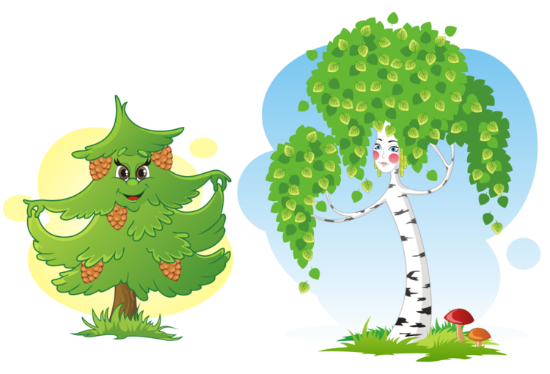 ***Сотни три миллионов ей лет.
Уж давно птеродактилей нет,
Нет гигантских страшилищ давно…
Ей же, к счастью, пропасть не дано.
К нам пришла из далёких времён.
У неё много видов, имён.
Острых сабель на ней нам не счесть,
А живица полезна. В ней есть
Канифоль, скипидар, камфара …
Не страшны ей мороз и жара!
С ней легко полной грудью дышать,
Так не будем её обижать.
Но безжалостен часто топор,
А она дать не может отпор.
Но как только наступит весна,
Хвойный бор вновь посеет …***Стоит столб до небес,
А на нём шатёр-навес.
Красной меди столб точёный,
А навес сквозной, зелёный.***Зелена всегда она -
Осень ли, зима, весна.
Все узнать её успели?
Это - хвойная ... .***На мне колючие иголки,
Но я не пихта и не ёлка.
Стройна, прекрасна, зелена
Весь год красавица ... .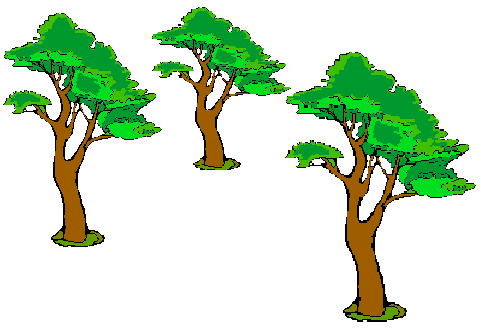 ***Почти без сучьев – так стройна
Корабельная ...***Развесила зелёные лапы.
Лапы - охапы.
Приютила птиц
В ворохе ресниц. ***Все знают, что у елки
Не листья, а иголки,
И так же, как она
С иголками ....***Колючая, хвоя сыпучая,
Смолою плакучая. ***С елью стройной мы родня –
Обе зелены и колки,
Но длиннее у меня
И названье, и иголки.***Как мачты корабельные
Над лесом поднялись
Стоят стволы смолистые
И смотрят сверху вниз
Зелёные короны
Ни перед кем не снимут,
И лишь на небе облака
Их ласково обнимут.***Пусть жара или метель,
Но, такая же, как ель,
Зелена, хоть не весна,
Стройна высится...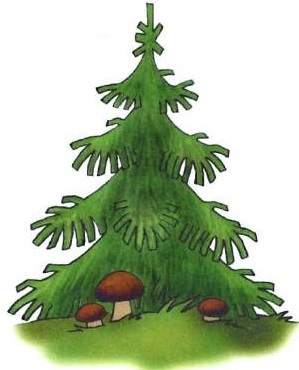 ***Хоть колюча, а не Ёлка,
Подлинней её иголка,
А кора тонка, красна,
Та красавица ...***Что за дерево: и зиму, и лето зелено?***У меня длинней иголки, чем у елки.
Очень прямо я расту в высоту.
Если я не на опушке,
Ветви-только на макушке.***Высоконько стоит,
Далеконько глядит,Станет старушкой -
Будет избушкой.